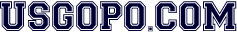 United States Government & PoliticsWeekly Current Events:  5.22.23Maloney, “How Bud Light Blew It,” Wall Street Journal, 5.21.23.Where is Bud Light’s marketing headquarters, and why did the author point this out?What was Bud Light’s marketing strategy when it sent Mulvaney the gift cans?What impact did it have?What unique notion or fact the article pointed out? How were some of the Bud Light employees, truck drivers, distributors treated after the controversy began?What is the Human Rights Campaign and what did it do in reaction to Bud Light’s changes?How would you sum up this story/What did you take away from it?McFarland, “Prolific Courtroom Sketch Artist Opens up about Career,” CBS Mornings, 5.20.23 Why are sketch artists commonly used for federal trials?What’s one famous trial or defendant that Mr. Hennessy sketched? What does Hennessy do to capture the courtroom moment?Will cameras be allowed in federal court any time soon?How long does it take Hennessy to complete one of these sketches?Do you think Cameras should be allowed in federal courts? Why or why not?Gresko, “Supreme Court Justice . . . offers lessons,” Associated Press, 5.20.23.Who spoke, what was the occasion, and where?What TV Show did she bring up? Why?What is one good lesson/parallel that she offered? What seemed the most pertinent to success, as said by Jackson?Do you think such appearances/speeches by SCOTUS justices are a good thing?  Why or why not? 